PCS-ESE 2003 : 486d, 634c, 682a

Chaque Matrice Emploi-Expositions Potentielles (MEEP) propose une liste d'expositions potentielles.
Chaque utilisateur reste responsable de la mise en application (et des conséquences éventuelles) de ces données.
C'est à l'utilisateur qu'il appartient d'apprécier les risques, entreprise par entreprise, poste par poste.
facteur biomécanique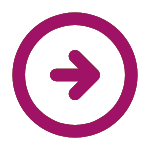 nuisance biologiquenuisance chimiquenuisance organisationnellenuisance physiqueproduits

Matrice Emploi-Expositions Potentielles générée le 19/04/2024 issue de la FMP Mécanicien automobile consultable sur le site :
https://www.fmppresanse.frRENSEIGNEE PAR :

ETABLIE LE :posture accroupieposture agenouilléeposture allongée statique sur le dosposture de l'épaule avec élévation de l'épauleposture du tronc en rotation et anteflexion du rachischoc répétitif du talon de la mainlimonenehydrogenehydrocarbure aromatique polycycliqueplomb (SIR)ether de glycolderive halogene d'hydrocarbure aliphatique satureEDTA - acide ethylenediaminetetraacetiquephosphatemonoxyde de carbonecoactivite (plusieurs activites concomitantes dans un meme lieu)contrainte relationnelleisolement psychologiquemanquer de moyens ou de temps pour faire un travail de qualitesurcharge de travail ressentiemultiplicité des tâches induisant une charge mentalevariabilite, imprevisibilite de la charge de travailhoraire generant une perturbation de la vie socialenuisances liées au travail les dimanches et jours fériéseclairage localement insuffisantespace de travail avec sol encombréespace de travail avec sol glissantespace de travail avec sol irrégulierlumiere artificielleespace de travail sousdimensionnéespace de travail proche d'une voie de circulationespace de travail avec circulation sur plusieurs niveauxincendierisque d'écrasement par le véhiculecontact avec les pieces chaudesdéplacement routierespace de travail avec circulation entre véhiculescontrainte de la conduite VL professionnellevibration transmise au systeme main/bras superieure au seuil d'alerteprojection d'éclatsdéfaut d'entretien des fontainesjet sous pressiongaz d'echappementcarburants (cf produits)solutions biologiques (dégraissage des métaux) (cf produits)nettoyants aqueux (dégraissage des métaux) (cf produits)fioul (carburant diesel)gaz de petrole liquefie (lpg, gpl...)essence (SIR)